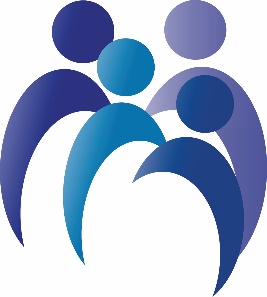 National Standards for Family and Consumer Sciences Education
Copyright © 2018
Developed by National Association of State Administrators of Family and Consumer Sciences (NASAFACS)National Standards for Family and Consumer Sciences Education
Copyright © 2018
Developed by National Association of State Administrators of Family and Consumer Sciences (NASAFACS)National Standards for Family and Consumer Sciences Education
Copyright © 2018
Developed by National Association of State Administrators of Family and Consumer Sciences (NASAFACS)National Standards for Family and Consumer Sciences Education
Copyright © 2018
Developed by National Association of State Administrators of Family and Consumer Sciences (NASAFACS)Area of Study 3.0Area of Study 3.0Area of Study 3.0Area of Study 3.0Consumer Services
Consumer Services
Consumer Services
Consumer Services
Usage GuidelinesFamily and Consumer Sciences National Standards are outcomes; that is, expectations of what students should know and be able to do upon completion of a sequence of courses in a defined pathway/program of study. As state or local curriculum is developed, the national standards should be utilized as indicators of student achievement at the end of the pathway/program of study. Benchmarks should be developed at the state or local level for student achievement in earlier courses. The standards are grouped by Areas of Study, NOT by courses or course sequences. It is expected that content knowledge and skills from multiple Areas of Study would be utilized when building courses and course sequences for state or local uses. For example, standards from Area 1-Career, Community and Life Connections, Area 2 Consumer and Family Resources, and Area 12 Human Development, as well as standards from other Areas of Study, might be incorporated into course sequences for the Consumer Services pathway.Usage GuidelinesFamily and Consumer Sciences National Standards are outcomes; that is, expectations of what students should know and be able to do upon completion of a sequence of courses in a defined pathway/program of study. As state or local curriculum is developed, the national standards should be utilized as indicators of student achievement at the end of the pathway/program of study. Benchmarks should be developed at the state or local level for student achievement in earlier courses. The standards are grouped by Areas of Study, NOT by courses or course sequences. It is expected that content knowledge and skills from multiple Areas of Study would be utilized when building courses and course sequences for state or local uses. For example, standards from Area 1-Career, Community and Life Connections, Area 2 Consumer and Family Resources, and Area 12 Human Development, as well as standards from other Areas of Study, might be incorporated into course sequences for the Consumer Services pathway.Usage GuidelinesFamily and Consumer Sciences National Standards are outcomes; that is, expectations of what students should know and be able to do upon completion of a sequence of courses in a defined pathway/program of study. As state or local curriculum is developed, the national standards should be utilized as indicators of student achievement at the end of the pathway/program of study. Benchmarks should be developed at the state or local level for student achievement in earlier courses. The standards are grouped by Areas of Study, NOT by courses or course sequences. It is expected that content knowledge and skills from multiple Areas of Study would be utilized when building courses and course sequences for state or local uses. For example, standards from Area 1-Career, Community and Life Connections, Area 2 Consumer and Family Resources, and Area 12 Human Development, as well as standards from other Areas of Study, might be incorporated into course sequences for the Consumer Services pathway.Usage GuidelinesFamily and Consumer Sciences National Standards are outcomes; that is, expectations of what students should know and be able to do upon completion of a sequence of courses in a defined pathway/program of study. As state or local curriculum is developed, the national standards should be utilized as indicators of student achievement at the end of the pathway/program of study. Benchmarks should be developed at the state or local level for student achievement in earlier courses. The standards are grouped by Areas of Study, NOT by courses or course sequences. It is expected that content knowledge and skills from multiple Areas of Study would be utilized when building courses and course sequences for state or local uses. For example, standards from Area 1-Career, Community and Life Connections, Area 2 Consumer and Family Resources, and Area 12 Human Development, as well as standards from other Areas of Study, might be incorporated into course sequences for the Consumer Services pathway.Comprehensive Standard
Integrate knowledge, skills, and practices needed for a career in consumer services Comprehensive Standard
Integrate knowledge, skills, and practices needed for a career in consumer services Comprehensive Standard
Integrate knowledge, skills, and practices needed for a career in consumer services Comprehensive Standard
Integrate knowledge, skills, and practices needed for a career in consumer services Content StandardsContent StandardsCompetenciesCompetencies3.1Analyze career paths within consumer service industries.3.1.1Explain roles and functions of individuals engaged in consumer service careers.3.1Analyze career paths within consumer service industries.3.1.2Analyze opportunities for employment and entrepreneurial endeavors.3.1Analyze career paths within consumer service industries.3.1.3Summarize education and training requirements and opportunities for career paths in consumer services.3.1Analyze career paths within consumer service industries.3.1.4Analyze the effects of the consumer service industry on local, state, national, and global economies.3.1Analyze career paths within consumer service industries.3.1.5Create an employment portfolio to communicate skills needed for careers in consumer services.3.1Analyze career paths within consumer service industries.3.1.6Analyze the role of professional organizations in consumer service professions.3.2Analyze factors, including cultural, political, and geographical influences, that affect consumer advocacy.3.2.1Analyze the role of advocacy groups at state, national, and international levels.3.2Analyze factors, including cultural, political, and geographical influences, that affect consumer advocacy.3.2.2Evaluate the contributions of policy makers to consumer advocacy.3.2Analyze factors, including cultural, political, and geographical influences, that affect consumer advocacy.3.2.3Demonstrate strategies that enable consumers to become advocates.3.2Analyze factors, including cultural, political, and geographical influences, that affect consumer advocacy.3.2.4Analyze the effects of consumer protection laws on advocacy.3.2Analyze factors, including cultural, political, and geographical influences, that affect consumer advocacy.3.2.5Apply strategies to reduce the risk of consumer fraud.3.2Analyze factors, including cultural, political, and geographical influences, that affect consumer advocacy.3.2.6Analyze the role of media in consumer advocacy.3.2Analyze factors, including cultural, political, and geographical influences, that affect consumer advocacy.3.2.7Examine the effects of business and industry policies and procedures on advocacy.3.2Analyze factors, including cultural, political, and geographical influences, that affect consumer advocacy.3.2.8Analyze the use of educational and promotional materials in consumer advocacy. 3.3Analyze factors in guiding development of long-term financial management plans.3.3.1Explain the effects of the economy on personal income, individual and family security, and consumer decisions.3.3Analyze factors in guiding development of long-term financial management plans.3.3.2Demonstrate components of a financial planning process that reflect the distinction between needs, wants, values, goals, and economic resources for a variety of diverse populations.3.3Analyze factors in guiding development of long-term financial management plans.3.3.3Analyze the effect of consumer credit on short and long-term financial planning.3.3Analyze factors in guiding development of long-term financial management plans.3.3.4Compare investment and savings alternatives.3.3Analyze factors in guiding development of long-term financial management plans.3.3.5Examine the effects of risk management strategies on long-term financial planning.3.3Analyze factors in guiding development of long-term financial management plans.3.3.6Analyze the effect of key lifecycle transitions on financial planning.3.3Analyze factors in guiding development of long-term financial management plans.3.3.7Explain the role of estate planning in long-term financial planning.3.3Analyze factors in guiding development of long-term financial management plans.3.3.8Analyze factors that influence establishing and maintaining a good credit rating and the effect of credit ratings on rates and terms for credit and insurance.3.4Analyze resource consumption for conservation and waste management practices.3.4.1Investigate sources and types of residential and commercial energy, water policy and usage, waste disposal, and pollution issues.3.4Analyze resource consumption for conservation and waste management practices.3.4.2Evaluate local, state, and national consumer programs and services, both private and government, to recycle and conserve energy and environmental resources.3.4Analyze resource consumption for conservation and waste management practices.3.4.3Explore a variety of strategies and practices to conserve energy and reduce waste.3.4Analyze resource consumption for conservation and waste management practices.3.4.4Examine waste management issues and local, national, international, and global issues.3.4Analyze resource consumption for conservation and waste management practices.3.4.5Examine roles of government, culture, industry, and family in energy consumption.3.5Demonstrate skills needed for product development, testing, and presentation.3.5.1Conduct market research to determine consumer trends and product development needs for diverse populations.3.5Demonstrate skills needed for product development, testing, and presentation.3.5.2Design or analyze a consumer product.3.5Demonstrate skills needed for product development, testing, and presentation.3.5.3Analyze features, prices, product information, styles, and performance of consumer goods for potential global impact and trade-offs among the components.3.5Demonstrate skills needed for product development, testing, and presentation.3.5.4Evaluate a product utilizing valid and reliable testing procedures.3.5Demonstrate skills needed for product development, testing, and presentation.3.5.5Apply statistical analysis processes to interpret, summarize, and report data from tests.3.5Demonstrate skills needed for product development, testing, and presentation.3.5.6Evaluate the labeling, packaging, and support materials of consumer goods.3.5Demonstrate skills needed for product development, testing, and presentation.3.5.7Demonstrate a plan to educate an audience about a new product on the consumer market. 3.5Demonstrate skills needed for product development, testing, and presentation.3.5.8Utilize appropriate marketing and sales techniques to aid consumers in the selection of goods and services that meet consumer needs.